SOCIÉTÉ DE SIGNALEMENT D’ACCIDENTS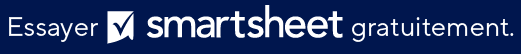 MODÈLE D’ÉCHANTILLON DE POLITIQUEPOLITIQUE DE RAPPORT SUR LES ACCIDENTS/BLESSURES D’EMPLOYÉSNom de l’organisation00/00/0000AdresseTéléphone de contactADRESSE WEBAdresse e-mailVersion 0.0.0BUTCHAMP D’APPLICATIONÉLÉMENTS DE POLITIQUEASSURANCEASSISTANCE D’URGENCEBLESSURES MINEURESREMARQUE : Ne touchez jamais le sang ou d’autres fluides corporels d’une autre personne. Appelez [NOM DU SERVICE APPROPRIÉ] au [NUMÉRO DE TÉLÉPHONE] pour obtenir de l’aide. ASSISTANCE MÉDICALE D’URGENCEPROCÉDURE DE SIGNALEMENT D’UN ACCIDENTPROCESSUS DE FORMULAIRE DE RAPPORTPRÉPARÉ PARFONCTIONDATEAPPROUVÉ PARFONCTIONDATEDécrivez brièvement l’objectif de ce document.Identifiez les personnes concernées par cette politique de rapport.Définissez les types d’accidents ou d’incidents qui doivent être signalés.Définissez la couverture d’assurance de l’organisation, en particulier, ce que la police couvre pour un employé. Mentionnez qu’il y aura des répercussions si un employé ne signale pas un accident.Vous trouverez des trousses de premiers secours pour les blessures mineures aux endroits suivants :Vous devez suivre les étapes ci-dessous lorsqu’un employé est blessé :1. Lorsqu’un employé est témoin d’un incident ou est impliqué dans un incident, il doit le signaler à [LE PERSONNEL OU LES AUTORITÉS QUI DOIVENT ÊTRE INFORMÉS] par [TYPE DE COMMUNICATION] dans les [DÉLAI] suivants l’incident. 2. Répertoriez les étapes restantes du processus de création de rapports de votre organisation. 3. 4. 5. Tous les accidents du travail qui entraînent une blessure, une maladie ou un quasi-accident, quel que soit leur niveau de gravité, doivent être documentés et étudiés par [LE SERVICE]. D’autres enquêtes peuvent être menées par d’autres autorités, par exemple la police locale, l’OSHA, etc.1. Le [SERVICE] fera un rapport initial sur tous les accidents et blessures sur le lieu de travail.2. Des copies des rapports d’accident des employés sont conservées au [LIEU]. Les employés qui demandent des copies du rapport doivent contacter [COORDONNÉES].3. Répertoriez les étapes restantes du processus de formulaire de rapport.4. 	5. EXCLUSION DE RESPONSABILITÉTous les articles, modèles ou informations proposés par Smartsheet sur le site web sont fournis à titre de référence uniquement. Bien que nous nous efforcions de maintenir les informations à jour et exactes, nous ne faisons aucune déclaration, ni n’offrons aucune garantie, de quelque nature que ce soit, expresse ou implicite, quant à l’exhaustivité, l’exactitude, la fiabilité, la pertinence ou la disponibilité du site web, ou des informations, articles, modèles ou graphiques liés, contenus sur le site. Toute la confiance que vous accordez à ces informations relève de votre propre responsabilité, à vos propres risques.